Previous Winners of the Birdie Telfer Memorial Trophy1990Marie WatermanSutherland1991Jean NicholsHurstville1992Jen NicolsHurstville1993Elizabeth NewsEpping1993Clare PooleHolroyd1995Mary FernanceSutherland1996Linda DrakeHolroyd1997Val McPheeR.S.G.C.C.C.1998Margaret CoffeyBundanoon1999Leila MersonBundanoon2000Margaret BurkeCheltenham2001Helen McBrideR.S.G.C.C.C.2002Cecile AtkinsKillara2003Claire WilsonNowra2004Heather SmallboneWarrawee2005Alison SharpeKillara2009Lynda Mitchell2015THIS COULD BE YOU!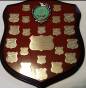 